Международный конкурс по математике «Поверь в себя»                           

Как провести конкурс проекта «Уроки математики»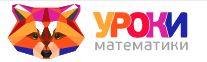 Провести конкурс на проекте «Уроки математики» очень просто:До 27 февраля Подайте заявку, указав в ней класс и необходимое количество учеников, в своем личном кабинете на сайте urokimatematiki.ru. Для каждого класса создается одна заявка.Передайте ученикам индивидуальный код доступа.Начиная с 17 февраля, ученики самостоятельно выбирают день и время для того, чтобы ответить на вопросы конкурса. Для участия в конкурсе ученик заходит на сайт go.urokimatematiki.ru, используя свой код доступа, и выполняет задания конкурса.6 марта по завершении конкурса (для оплаченных заявок) Скачайте наградные материалы и Ознакомьтесь с результатами.А теперь немного подробнее…1. Подайте заявку Подать заявку Вы можете в своем личном кабинете на сайте urokimatematiki.ru в разделе «Заявки на конкурс». Для каждого нового класса необходимо создать свою заявку.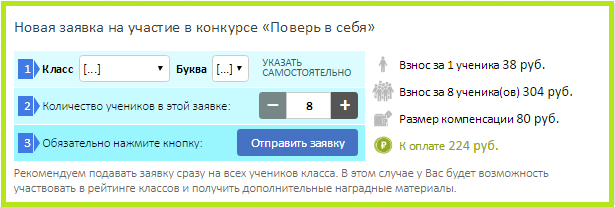 Зайдя в раздел, нажмите кнопку «Подать ещё одну заявку», затем укажите класс и количество учеников в заявке и нажмите кнопку «Отправить заявку».2. Список участниковВ заявке на вкладке «Сводная информация» укажите учреждение образования, населенный пункт, ФИО учителя и класс (так, как он будет отображаться на наградных).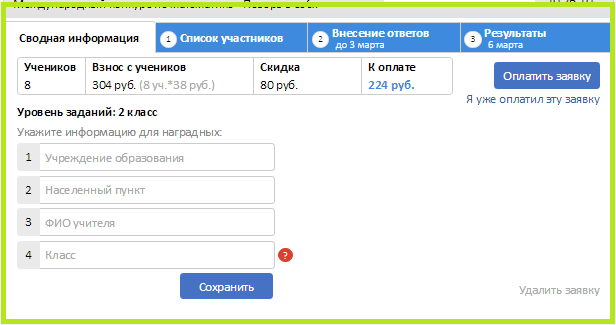 Затем в заявке на вкладке «Список участников» для каждого ученика укажите ФИО: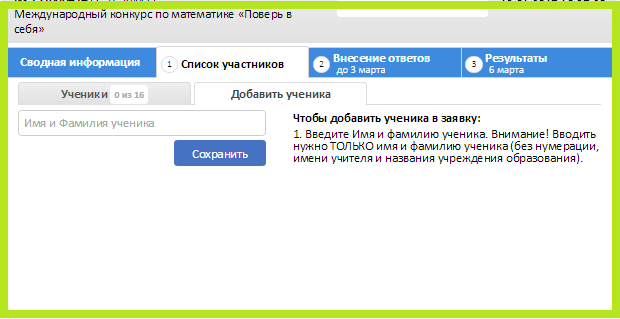 3. Скачать файл с кодами доступаС 17 февраля в заявке на вкладке «Внесение ответов» скачайте файл с кодами доступа каждого ученика и передайте ученикам индивидуальные коды доступа. 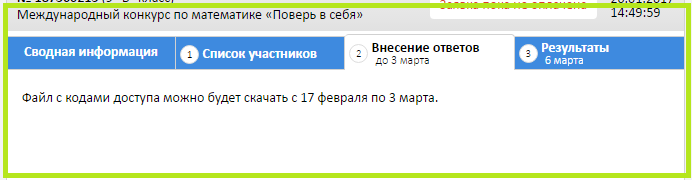 4.  УчаствуйтеПосле получения кода доступа ученики в любой день до 3 марта (до 23:59 по московскому времени) заходят на сайт go.urokimatematiki.ru. После ввода персонального кода доступа ему будет предложено ответить на вопросы конкурса. 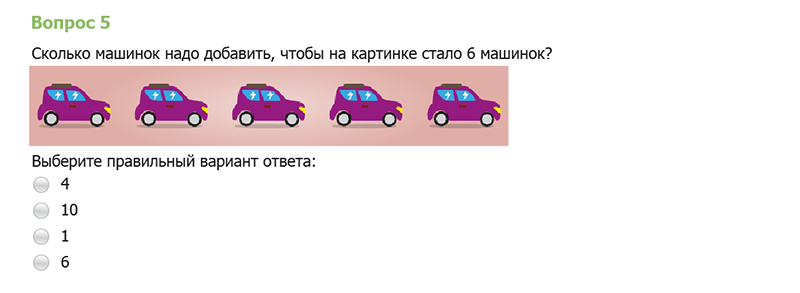 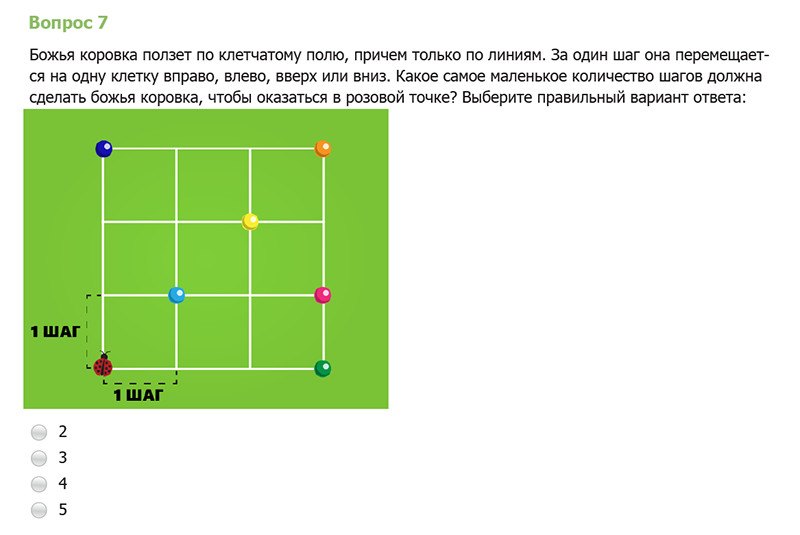 Ожидайте результатов (не забудьте оплатить заявки!)И наконец… Осталось лишь дождаться результатов каждого ученика, получить решения и ответы к заданиям, а также все наградные материалы. Всю эту информацию Вы сможете найти на вкладке «Результаты» в каждой из своих заявок 6 марта.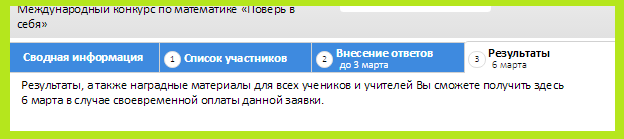 При подведении итогов учитываются только оплаченные заявки. Поэтому как можно скорее оплатите свои заявки, чтобы Вы и Ваши ученики смогли получить долгожданные наградные материалы, а также решения и ответы заданий.Вот и всё… Остались вопросы? Не беда!Надеемся, что с помощью нашей инструкции Вы убедились, что провести конкурс проекта «Уроки математики» достаточно просто. Если же у Вас остались какие-либо вопросы, Вы можете обратиться за помощью к коллегам либо в нашу службу поддержки, которая всегда готова помочь. Свои вопросы 
(а также отзывы и предложения) Вы можете отправлять на электронную почту info@urokimatematiki.ruПроект «Уроки математики» желает Вам и Вашим ученикам удачи, интеллектуальных побед и открытий!